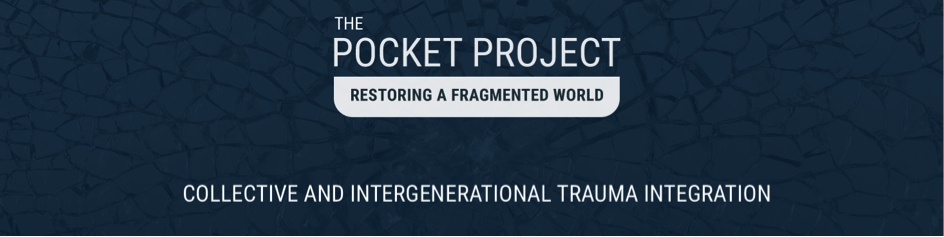 Pocket Project Training ApplicationPlease fill in your answers to the application questions below, and attach your photo to the document. Then, upload your application via the form on the Pocket Project website: http://pocketproject.org/training/applicationOr, if you have trouble using the online form, you may email your application to:
info@pocketproject.orgYou will be notified of our decision on your application within two weeks. If accepted into the program, you will be provided a link to register along with all of the details about the Israel workshop.ATTACH YOUR PHOTO HEREPhoto Requirements Please choose a current and good quality photo that is a “headshot” (only your head in the photo). The photo must be one of these file types: .jpg, .gif, or .pngThe maximum file size is 100 KB.If you need to resize or crop your photo, please go to http://www.picresize.com/. Or use your own image editing tool if you have one.How to Attach Your PhotoIn Microsoft Word, please click in the box above and then use theInsert > Pictures command to select and insert your photo here.Here is a link to instructions from Microsoft about how to insert a picture into a document:https://support.office.com/en-us/article/Insert-pictures-3c51edf4-22e1-460a-b372-9329a8724344First Name and Surname  NationalityEmailDate of BirthAddressPhoneSchool EducationSchool EducationProfessional Degrees / CertificationsProfessional Degrees / Certifications1. What is your motivation/interest in joining the Pocket Project training?1. What is your motivation/interest in joining the Pocket Project training?2. What has been your exposure to Thomas Hübl’s teaching and work?2. What has been your exposure to Thomas Hübl’s teaching and work?3. Which of Thomas Hübl’s courses or programs have you participated in?3. Which of Thomas Hübl’s courses or programs have you participated in?    Timeless Wisdom Training    Core Group    Assistant Group    Mystical Principles 1, 2, or 3    Mystical Principles of Healing    Mystical Principles of Relationships    Transparent Communication    New Year’s Retreat    Celebrate Life Festival     Timeless Wisdom Training    Core Group    Assistant Group    Mystical Principles 1, 2, or 3    Mystical Principles of Healing    Mystical Principles of Relationships    Transparent Communication    New Year’s Retreat    Celebrate Life Festival 4. What is your professional background?4. What is your professional background?5. What is your experience/training in working with trauma?5. What is your experience/training in working with trauma?6. If you are not working in a therapy/healing capacity what contact and involvement have you had with collective trauma?6. If you are not working in a therapy/healing capacity what contact and involvement have you had with collective trauma?7. What is your experience/training in consciousness work? (i.e. meditation practice, contemplation practice, spiritual path etc.)7. What is your experience/training in consciousness work? (i.e. meditation practice, contemplation practice, spiritual path etc.)8. What areas of collective trauma/healing are you interested in working in and/or researching?8. What areas of collective trauma/healing are you interested in working in and/or researching?8a. Are there specific regions/peoples/orientation that you are interested in?8a. Are there specific regions/peoples/orientation that you are interested in?8b. Are there specific aspects of trauma work/ healing (i.e. individuals, groups, large groups,            certain modalities) that you are interested in?8b. Are there specific aspects of trauma work/ healing (i.e. individuals, groups, large groups,            certain modalities) that you are interested in?9. What do you foresee yourself doing in the field of collective trauma work in the future? What visions, project ideas, goals etc. do you see for yourself and the project in the future?9. What do you foresee yourself doing in the field of collective trauma work in the future? What visions, project ideas, goals etc. do you see for yourself and the project in the future?10. What personal work have you done on your own trauma/life issues (i.e. psychotherapy, healing work, spiritual work/practices etc.)?10. What personal work have you done on your own trauma/life issues (i.e. psychotherapy, healing work, spiritual work/practices etc.)?11. How has your own personal healing work impacted/transformed your life?11. How has your own personal healing work impacted/transformed your life?12. If you are working in the field of trauma what has most influenced your work and development (i.e teachers, trainings, modalities, experiences etc.)?12. If you are working in the field of trauma what has most influenced your work and development (i.e teachers, trainings, modalities, experiences etc.)?13. What is your interest in learning and working with a spiritual teacher in relation to collective trauma and healing work?13. What is your interest in learning and working with a spiritual teacher in relation to collective trauma and healing work?14. What experience have you had working with large groups and facilitating large group processes?14. What experience have you had working with large groups and facilitating large group processes?15.  What would you like to contribute from your own experience/work to this project?15.  What would you like to contribute from your own experience/work to this project?